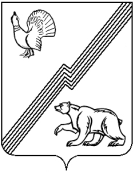 АДМИНИСТРАЦИЯ ГОРОДА ЮГОРСКАХанты-Мансийского автономного округа – Югры ПОСТАНОВЛЕНИЕот  16 мая 2017 года                                                                                                                      № 1110Об утверждении Правил проверки достоверности и полноты сведений о доходах, об имуществе и обязательствах имущественного характера, представляемых гражданами, претендующими на замещение должностей руководителей муниципальных учреждений города Югорска, а также руководителями муниципальных учреждений города ЮгорскаВ соответствии со статьей 8 Федерального закона от 25.12.2008 № 273-ФЗ                             «О противодействии коррупции», руководствуясь постановлением Правительства Российской Федерации от 13.03.2013 № 207 «Об утверждении Правил проверки достоверности и полноты сведений о доходах, об имуществе и обязательствах имущественного характера, представляемых гражданами, претендующими на замещение должностей руководителей федеральных государственных учреждений, и лицами, замещающими эти должности», постановлением Правительства Ханты-Мансийского автономного округа – Югры от 19.04.2013 № 129-п «О Порядке представления лицом, поступающим на работу на должность руководителя государственного учреждения Ханты-Мансийского автономного округа - Югры, а также руководителем государственного учреждения Ханты-Мансийского автономного               округа - Югры сведений о своих доходах, об имуществе и обязательствах имущественного характера и о доходах, об имуществе и обязательствах имущественного характера своих супруга (супруги) и несовершеннолетних детей и проверке достоверности и полноты представляемых указанными лицами сведений»:1. Утвердить Правила проверки достоверности и полноты сведений о доходах,                        об имуществе и обязательствах имущественного характера, представляемых гражданами, претендующими на замещение должностей руководителей муниципальных учреждений города Югорска, а также руководителями муниципальных учреждений города Югорска (приложение).2. Признать утратившими силу постановления администрации города Югорска:от 21.02.2013 № 458 «О проверке достоверности и полноты сведений, представляемых лицом, поступающим на работу на должность руководителя муниципального учреждения, и руководителями муниципальных учреждений города Югорска»;от 20.01.2014 № 47 «О внесении изменений в постановление администрации города Югорска от 21.02.2013 № 458».3. Опубликовать постановление в официальном печатном издании города Югорска                  и разместить на официальном сайте органов местного самоуправления города Югорска.4. Настоящее постановление вступает в силу после его официального опубликования.5. Контроль за выполнением постановления оставляю за собой.Глава города Югорска                                                                                                    Р.З. СалаховПриложениек постановлениюадминистрации города Югорскаот   16 мая 2017 года   № 1110Правилапроверки достоверности и полноты сведений о доходах, об имуществе и обязательствах имущественного характера, представляемых гражданами, претендующими на замещение должностей руководителей муниципальных учреждений города Югорска, а также руководителями муниципальных учреждений города Югорска (далее – Правила)  1. Настоящими Правилами устанавливается порядок осуществления проверки представленных гражданами, претендующими на замещение должностей руководителей муниципальных учреждений города Югорска (далее – муниципальные учреждения), а также руководителями муниципальных учреждений сведений о своих доходах, об имуществе                       и обязательствах имущественного характера, а также о доходах, об имуществе и обязательствах имущественного характера своих супруга (супруги) и несовершеннолетних детей                              (далее – проверка).2. Проверка осуществляется по решению руководителя органа (структурного подразделения) администрации города Югорска, уполномоченного осуществлять отдельные полномочия работодателя (далее – руководитель органа (структурного подразделения))                       в отношении руководителя соответствующего муниципального учреждения.3. Проверка осуществляется органом (структурным подразделением) администрации города Югорска (далее – орган (структурное подразделение)), руководителем которого принято решение о проведении проверки. 4. Основанием для осуществления проверки является информация, представленная                   в письменном виде в установленном порядке:а) правоохранительными органами, иными государственными органами, органами местного самоуправления и их должностными лицами; б) работниками администрации города, ответственными за работу по профилактике коррупционных и иных правонарушений;в) постоянно действующими руководящими органами политических партий                            и зарегистрированных в соответствии с законом иных общероссийских общественных объединений, не являющихся политическими партиями;г) Общественной палатой Российской Федерации, Ханты-Мансийского автономного округа – Югры;д) общероссийскими и региональными средствами массовой информации.5. Информация анонимного характера не может служить основанием для проверки.6. Проверка осуществляется в срок, не превышающий 60 дней со дня принятия решения о ее проведении. Срок проверки может быть продлен до 90 дней руководителем органа (структурного подразделения).7. При осуществлении проверки  орган (структурное подразделение) уполномочены:а) проводить беседу с гражданином, претендующим на замещение должности руководителя муниципального учреждения, а также руководителем муниципального учреждения; б) изучать представленные гражданином, претендующим на замещение должности руководителя муниципального учреждения, а также руководителем муниципального учреждения, сведения о доходах, об имуществе и обязательствах имущественного характера, указанные в пункте 1 Правил, и дополнительные материалы;в) получать от гражданина, претендующего на замещение должности руководителя муниципального учреждения, а также руководителя муниципального учреждения пояснения              по представленным им сведениям о доходах, об имуществе и обязательствах имущественного характера, указанным в пункте 1 Правил, и материалам.8. Руководитель органа (структурного подразделения) обеспечивает:а) уведомление в письменной форме гражданина, претендующего на замещение должности руководителя муниципального учреждения, а также руководителя муниципального учреждения о начале в отношении его проверки и разъяснение ему содержания подпункта «б» настоящего пункта – в течение двух рабочих дней с момента принятия соответствующего решения;б) проведение в случае обращения гражданина, претендующего на замещение должности руководителя муниципального учреждения, а также руководителя муниципального учреждения беседы с ним, в ходе которой он должен быть проинформирован о том, какие представленные им сведения, указанные в пункте 1 Правил, подлежат проверке, - в течение семи рабочих дней со дня соответствующего обращения, а при наличии уважительной причины – в срок, согласованный с гражданином, претендующим на замещение должности руководителя муниципального учреждения, а также руководителем муниципального учреждения. 9. По окончании проверки руководитель органа (структурного подразделения) обязан ознакомить гражданина, претендующего на замещение должности руководителя муниципального учреждения, а также руководителя муниципального учреждения                                  с результатами проверки под подпись в течение трех рабочих дней, следующих за днем окончания проверки.  10. Гражданин, претендующий на замещение должности руководителя муниципального учреждения, а также руководитель муниципального учреждения вправе:а) давать пояснения в письменной форме в ходе проверки, а также по результатам проверки;б) представлять дополнительные материалы и давать по ним пояснения в письменной форме;	в) обращаться к руководителю органа или структурного подразделения с подлежащим удовлетворению ходатайством о проведении с ним беседы в соответствии с подпунктом «б» пункта 8 Правил.11. Пояснения и дополнительные материалы, указанные в пункте 10 Правил, приобщаются к материалам проверки.12. На период проведения проверки руководитель муниципального учреждения может быть отстранен от занимаемой должности на срок, не превышающий 60 дней со дня принятия решения о проведении проверки. Указанный срок может быть продлен до 90 дней руководителем органа (структурного подразделения), принявшим решение о проведении проверки.На период отстранения руководителя муниципального учреждения от занимаемой должности за ним сохраняется заработная плата.13. По результатам проверки руководитель органа (структурного подразделения)                   или глава города Югорска (в случае если проверка проводилась органом (структурным подразделением) администрации города, не наделенным правом заключения трудовых договоров с руководителями подведомственных муниципальных учреждений) принимает одно из следующих решений:а) о назначении гражданина, претендующего на замещение должности руководителя муниципального учреждения, на должность руководителя муниципального учреждения; б) об отказе гражданину, претендующему на замещение должности руководителя муниципального учреждения, в назначении на должность руководителя муниципального учреждения;в) применение к руководителю муниципального учреждения мер дисциплинарной ответственности;г) об отсутствии оснований для применения к руководителю муниципального учреждения мер дисциплинарной ответственности.14. Меры дисциплинарной ответственности к руководителю муниципального учреждения применяются в порядке, установленном трудовым законодательством Российской Федерации.15. До применения мер дисциплинарной ответственности руководитель органа (структурного подразделения), одновременно с указанным в пункте 9 Правил ознакомлением руководителя муниципального учреждения с результатами проверки, должен затребовать                от него письменное объяснение.16. Руководитель органа (структурного подразделения), применяет к руководителю муниципального учреждения, меры дисциплинарной ответственности не ранее чем через 2 рабочих дня после получения от него письменного объяснения по фактам нарушений, выявленных в результате проверки, либо составления акта о непредставлении таких объяснений.17. При установлении в ходе проверки обстоятельств, свидетельствующих о наличии признаков преступления или административного правонарушения, материалы об этом представляются в государственные органы в соответствии с их компетенцией.18. Подлинники справок о доходах, об имуществе и обязательствах имущественного характера, материалы проверки хранятся в органе (структурном подразделении), в соответствии с законодательством Российской Федерации об архивном деле.